                                                                                                                                                                                                        О Т К Р Ы Т О Е    А К Ц И О Н Е Р Н О Е     О Б Щ Е С Т В О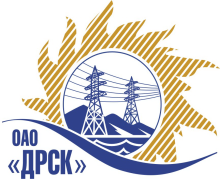 ПРОТОКОЛрассмотрения заявокПРЕДМЕТ ЗАКУПКИ:Закрытый запрос предложений на право заключения Договора на поставку продукции:  «Комплектные столбовые (мачтовые) трансформаторные подстанции» для нужд филиалов ОАО «ДРСК» «Амурские электрические сети», «Приморские электрические сети», «Хабаровские электрические сети», «Электрические сети Еврейской автономной области». (закупка № 540 раздела 2.2.2)Плановая стоимость: 4 424 000 рублей без  учета НДС.ПРИСУТСТВОВАЛИ: постоянно действующая Закупочная комиссия 2-го уровня.ВОПРОСЫ, ВЫНОСИМЫЕ НА РАССМОТРЕНИЕ ЗАКУПОЧНОЙ КОМИССИИ: О признании предложений несоответствующими условиям закупки2. О признании закрытого запроса предложений несостоявшимся. ВОПРОС 1 «О признании предложений несоответствующими условиям закупки»ОТМЕТИЛИ:Предложения ООО "ПКС" г. Хабаровск и ООО "ЭТК Энерготранс"  г. Хабаровск предлагается отклонить от дальнейшего рассмотрения, т.к. предложенные цены участников ООО "ПКС" г. Хабаровск: 9 512 020,30 руб. без НДС и ООО "ЭТК Энерготранс"  г. Хабаровск:  9 722 483,36 руб. (Цена без НДС ) превышают плановую стоимость 4 424 000 рублей (без  учета НДС) ВОПРОС 2 «О признании закрытого запроса предложений несостоявшимся»ОТМЕТИЛИ:Так как предложения участников превышают плановую стоимость закупки Закупочной комиссии предлагается признать данный запрос предложений несостоявшимся.РЕШИЛИ:1. Предложения ООО "ПКС" г. Хабаровск и ООО "ЭТК Энерготранс"  г. Хабаровск отклонить от дальнейшего рассмотрения.2.  Признать закрытый запрос предложений на поставку продукции «Комплектные столбовые (мачтовые) трансформаторные подстанции» для нужд филиалов ОАО «ДРСК» «Амурские электрические сети», «Приморские электрические сети», «Хабаровские электрические сети», «Электрические сети Еврейской автономной области» несостоявшимся и провести повторно.ДАЛЬНЕВОСТОЧНАЯ РАСПРЕДЕЛИТЕЛЬНАЯ СЕТЕВАЯ КОМПАНИЯУл.Шевченко, 28,   г.Благовещенск,  675000,     РоссияТел: (4162) 397-359; Тел/факс (4162) 397-200, 397-436Телетайп    154147 «МАРС»;         E-mail: doc@drsk.ruОКПО 78900638,    ОГРН  1052800111308,   ИНН/КПП  2801108200/280150001    -МТПиР               город  Благовещенск.06.2013г.Ответственный секретарь________________________О.А. Моторина